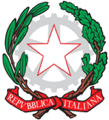 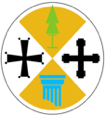 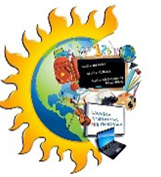 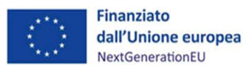 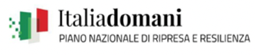 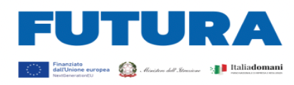 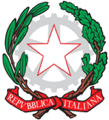 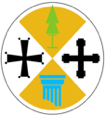 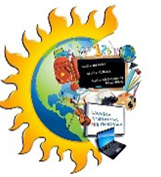 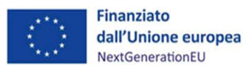 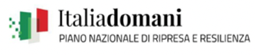 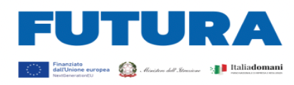 ISTITUTO COMPRENSIVO RENDE COMMENDAVia Caduti di Nassirya 87036 RENDE (CS) Tel. 0984-463930Mail: csic8ak00c@istruzione.it  Pec: csic8ak00c@pec.istruzione.it C.M. CSIC8AK00C – C.F.: 98094130782 – Codice Univoco UFYJTE - Codice iPa  istsc_csic8ak00c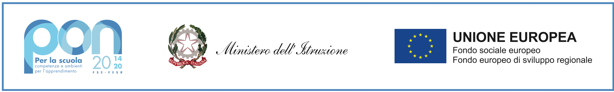 DOMANDA D’ISCRIZIONE ALLA SCUOLA DELL’INFANZIA STATALE A.S. 2024/2025                                                                                                                Al Dirigente Scolastico dell’ I. C. di RENDE COMMENDAI sottoscrittiin qualità didell’alunn___ Cognome _____________________Nome______________________________Nato a___________________________________il_____________________________________1CHIEDONOl’iscrizione dell___ stess____ alla seguente Scuola dell’Infanzia per l’anno scolastico 2024/2025 funzionante per n. 5 giorni settimanali con il seguente orario:CHIEDONO ALTRESI’ DI AVVALERSI        dell’anticipo (per i nati entro il 30 aprile 2022) subordinatamente alla disponibilità di posti e allaprecedenza dei nati che compiono tre anni entro il 31 dicembre 2024.A tal fine, in base alle norme sullo snellimento dell’attività amministrativa e consapevole che le dichiarazioni mendaci, la falsità negli atti e l’uso di atti falsi, nei casi previsti dalla legge, sono puniti dal codice penale e dalle leggi speciali in materia (artt. 75 e 76 del T.U. sulla documentazione amministrativa D.P.R. 445/2000) dichiarano che l’alunn___:Cognome e nome _________________________________________________________________ Codice fiscale ___________________________________________________________________È nat___ a __________________________ (Prov. ___________) il ___________________  È cittadino             italiano             altro (indicare la nazionalità)  ______________________* Per gli alunni stranieri: data di arrivo in Italia  _________________________________________________________2È residente a ___________________ (Prov._________)in Via/Piazza __________________Telefono ______________________________________________ (cell. Madre) __________________________________________ (cell. Padre) ___________________________________________Altri recapiti cui riferirsi in caso di necessità ______________________________________Proviene dalla scuola ______________________________ classe/sez. _________________*E’ necessario allegare l’attestazione delle vaccinazioni effettuate che è scaricabile al sito https://www.fascicolosanitario.regione.calabria.it/ n.b. In caso di particolari problemi fisici o psichici  richiedere in Segreteria  entro e non oltre il   1/03/2024   un incontro con il dirigente della scuola.Eventuali Annotazioni: ___________________________________________________________________________________________________________________________________________________________________________________________________________________propria famiglia, oltre l’alunn__ , è composta dai seguenti membri conviventi:Ha i seguenti fratelli o sorelle che nell’anno scolastico 2023/2024 frequenteranno la scuola ________________________________ presso l’I.C. Rende Commenda.:____________________________________ classe   _______________   sez. _______________________________________________   classe   _______________   sez. _________________________________________________classe   _______________   sez. _____________RICHIESTE DELLA  FAMIGLIA  ALLA SCUOLA3I sottoscritti dichiarano di non aver presentato istanza presso altre scuole.Rende,_________________                          Firma del padre      __________________________________                                                                            Firma della madre   __________________________________ Rende __________________                 Firma   ________________________________________                                                                                                                                                                                           (Genitore,o chi esercita la responsabilità genitoriale)Il sottoscritto dichiara di aver effettuato la scelta in osservanza delle disposizioni sulla responsabilità genitoriale di cui agli artt. 316,  337 ter,  337 quater del  Codice Civile  che richiedono il consenso di entrambi i genitori.Firma di autocertificazione* ____________________________________________________(Legge n. 127 del 1997, d.P.R. n. 445 del 2000) da sottoscrivere al momento della presentazione della domanda alla scuola* Alla luce delle disposizioni del codice civile in materia di filiazione, la richiesta di iscrizione, rientrando nella responsabilità genitoriale, deve essere sempre condivisa dai genitori. Qualora la domanda sia firmata da un solo genitore, si intende che la scelta dell’istituzione scolastica sia stata condivisa.Il sottoscritto, presa visione dell’informativa resa dalla scuola ai sensi dell’articolo 13  del Regolamento (UE) 2016/679 del Parlamento europeo e del Consiglio del 27 aprile 2016 relativo alla protezione delle persone fisiche con riguardo al trattamento dei dati personali, nonché alla libera circolazione di tali dati, dichiara di essere consapevole che la scuola presso la quale il bambino risulta iscritto può utilizzare i dati contenuti nella presente autocertificazione esclusivamente nell’ambito e per i fini istituzionali propri della Pubblica Amministrazione (decreto legislativo 30.6.2003, n. 196 e successive modificazioni, Regolamento (UE) 2016/679).Data      _______________			 Presa visione *                          __________________	____________________________________________________________________	__________________________________________________Si allegano alla presente i  seguenti modelli debitamente compilati:Si allegano altresì alla presente i documenti di seguito indicati:Rende ________________                   Firma del padre ___________________________________                                                                   Firma della madre _________________________________ Rende______________                     Firma    _____________________________________                                                                                                      (Genitore,o chi esercita la responsabilità genitoriale)4Alunno/a________________________________________________________________________Premesso che lo Stato assicura l’insegnamento della religione cattolica nelle scuole di ogni ordine e grado in conformità all’Accordo che apporta modifiche al Concordato Lateranense (art. 9.2), il presente modulo costituisce richiesta dell’autorità scolastica in ordine all’esercizio del diritto di scegliere se avvalersi o non avvalersi dell’insegnamento della religione cattolica. La scelta operata all’atto dell’iscrizione ha effetto per l’intero anno scolastico cui si riferisce e per i successivi anni di corso in cui sia prevista l’iscrizione d’ufficio, fermo restando, anche nelle modalità di applicazione, il diritto di scegliere ogni anno se avvalersi o non avvalersi dell’insegnamento della religione cattolica.Rende, ________________                    Firma del padre ___________________________________                                                                     Firma della madre _________________________________Rende __________________                 Firma   __________________________________                                                                                                       (Genitore,o chi esercita la responsabilità genitoriale)Il sottoscritto dichiara di aver effettuato la scelta in osservanza delle disposizioni sulla responsabilità genitoriale di cui agli artt. 316,  337 ter,  337 quater del  Codice Civile  che richiedono il consenso di entrambi i genitori.5Alunno/a________________________________________________________________________La scelta operata ha effetto per l’intero anno scolastico        ATTIVITA’ DIDATTICHE E FORMATIVE (CON INSERIMENTO IN CLASSI PARALLELE)       B.            PRELEVAMENTO DALLA SCUOLA NELLE ORE DI INSEGNAMENTO DELLA   RELIGIONE                         CATTOLICARende, ________________                                  Firma del padre ___________________________________                                                                                  Firma della madre _________________________________Rende __________________                           Firma   __________________________________                                                                                              (Genitore,o chi esercita la responsabilità genitoriale)Il sottoscritto dichiara di aver effettuato la scelta in osservanza delle disposizioni sulla responsabilità genitoriale di cui agli artt. 316,  337 ter,  337 quater del  Codice Civile  che richiedono il consenso di entrambi i genitori.6Al Dirigente Scolastico dell’I.C. Rende CommendaOggetto: Modello con foto dell’alunno/a autenticata a cura dei genitoriI SOTTOSCRITTI:PADRE  …………………………………….……………….. Nato a ……..…………….……………………. Il ..………………………...…..MADRE ………………………………….…………………. Nata a ……………………..……………………. Il ………..…………..………..dell’alunn___ Cognome ______________________________Nome___________________________________DICHIARANOIn base alle norme sullo snellimento dell’attività amministrativa, consapevoli che le dichiarazioni mendaci, la falsità negli atti e l’uso di atti falsi, nei casi previsti dalla legge, sono puniti dal codice penale e dalle leggi speciali in materia (art. 75 e 76 del T.U. sulla documentazione amministrativa D.P.R. 445/2000)Che tale è la foto di:       Firma del padre ____________________________________                                                                                     Firma della madre  ____________________________________(Firme di autocertificazione (D.P.R. 445/2000) da sottoscrivere da parte di entrambi i genitori al momento della presentazione della domanda di fronte all’impiegato della scuola).7Cognome NomeNato aIl Residente inResidente inCell     Mail    MailCognome NomeNato aIl Residente inResidente inCell     Mail    MailGENITORIconviventiseparati o in corso  di separazionedivorziatiESERCENTE LA RESPONSABILITÀ GENITORIALETutore AffidatarioCOMUNE RENDESCUOLA INFANZIAMACCHINA DI BOSCOCSAA8AK019COMMENDACampi da TennisCSAA8AK02AORARIO RIDOTTO (20 ore settimanali in orario antimeridiano dalle ore 8.00/9.00 alle ore 12.30/13.00 dal lunedì al venerdì)ORARIO ORDINARIO(40 ore settimanali)  dalle ore 8.00 alle ore 16.00 dal lunedì al venerdìCOMUNE RENDESCUOLA INFANZIACOMMENDACampi da TennisCSAA8AK02A40 ore settimanali)  dalle ore 8.00 alle ore 16.00 dal lunedì al venerdì METODO MONTESSORICOMUNE DI ZUMPANOSCUOLA INFANZIAMENNAVENCE CSAA8AK03BORARIO RIDOTTO (20 ore settimanali in orario antimeridiano dalle ore 8.00/9.00 alle ore 12.30/13.00 dal lunedì al venerdì)ORARIO ORDINARIO(40 ore settimanali)  dalle ore 8.00 alle ore 16.00 dal lunedì al venerdìÈ stato sottoposto alle vaccinazioni obbligatorie*                     SINOÈ alunn___ diversamente abileSINOCOGNOME E NOMELUOGO E DATA DI NASCITAPARENTELAAllegato 1 - Modello con foto dell’alunno/a autenticata a cura dei genitoriAllegato 2 - Informativa/consenso Privacy 196/03Attestazione delle vaccinazioni effettuateFotocopia in carta semplice del tesserino contenente il codice fiscale del minore rilasciato dal Ministero delle FinanzeFotocopia in carta semplice dei documenti di identità di entrambi i genitori (o tutori)Modulo per l’esercizio del diritto di scegliere se avvalersi dell’insegnamento della religione cattolica per l’anno scolastico 2023/2024Scelta di avvalersi dell’insegnamento della religione cattolica                             Scelta di non avvalersi dell’insegnamento della religione cattolica            Modulo integrativo per le scelte degli alunni che non si avvalgono dell’insegnamento della religione cattolica per l’anno scolastico 2023/2024in qualità di GENITORIconviventiseparati o in corso  di separazionedivorziatiCognome e Nome del Minore ..………………………………………………………………..……………Nat…a ………………..…………………..…..……… il ……………….……….……….. residente a ……………………………………………..…………In Via/Piazza ………………………………………………………………. 